CALCIO A CINQUESOMMARIOSOMMARIO	1COMUNICAZIONI DELLA F.I.G.C.	1COMUNICAZIONI DELLA L.N.D.	1COMUNICAZIONI DELLA DIVISIONE CALCIO A CINQUE	1COMUNICAZIONI DEL COMITATO REGIONALE MARCHE	1NOTIZIE SU ATTIVITA’ AGONISTICA	2COMUNICAZIONI DELLA F.I.G.C.COMUNICAZIONI DELLA L.N.D.COMUNICAZIONI DELLA DIVISIONE CALCIO A CINQUECOMUNICAZIONI DEL COMITATO REGIONALE MARCHEPer tutte le comunicazioni con la Segreteria del Calcio a Cinque - richieste di variazione gara comprese - è attiva la casella e-mail c5marche@lnd.it; si raccomandano le Società di utilizzare la casella e-mail comunicata all'atto dell'iscrizione per ogni tipo di comunicazione verso il Comitato Regionale Marche. NOTIZIE SU ATTIVITA’ AGONISTICASUPERCOPPE CALCIO A CINQUEVARIAZIONI AL PROGRAMMA GAREA causa dell’anticipo della Gara 5 di Finale Scudetto del Campionato Nazionale Calcio a 5 Serie A tra ACQUA E SAPONE C5 S.R.L. e ITALSERVICE C5 a Sabato 15/06/2019 alle ore 21:00, si dispone il positicipo a DOMENICA 16/06/2019 delle gare di Supercoppa Calcio a Cinque Under 17 e Serie D come di seguito riportato:SUPERCOPPA CALCIO A CINQUE UNDER 17DOMENICA 16 GIUGNO 2019, ore 20:00AUDAX 1970 S.ANGELO 			– HELVIA RECINA FUTSAL RECASUPERCOPPA CALCIO A CINQUE SERIE DDOMENICA 16 GIUGNO 2019, ore 22:15FUTSAL D. E G.				– MONTECASSIANO CALCIOIn caso di pioggia, o comunque per motivi di forza maggiore, le gare potranno essere spostate al vicino PalaVeneto (Via Veneto, 20).Pubblicato in Ancona ed affisso all’albo del C.R. M. il 11/06/2019.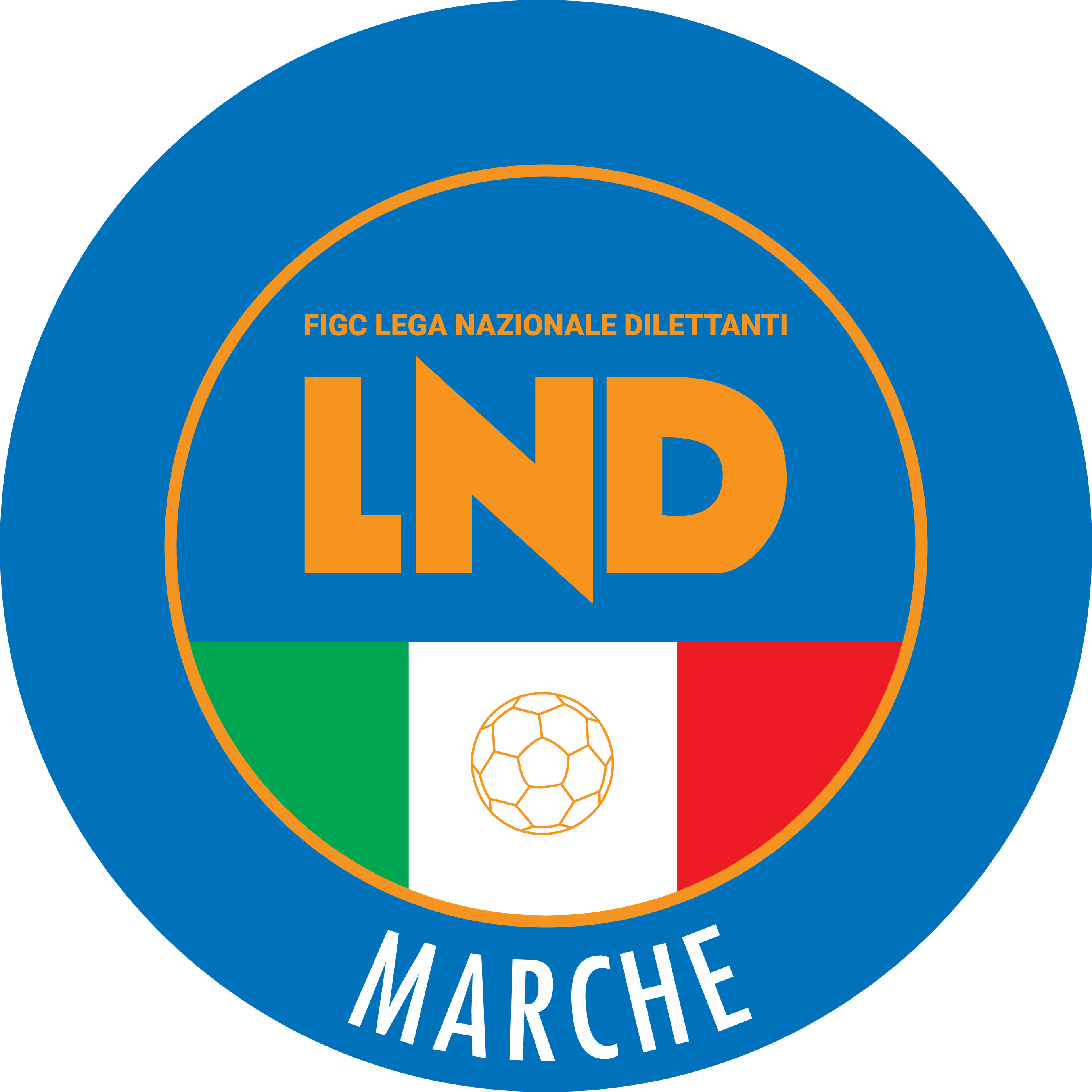 Federazione Italiana Giuoco CalcioLega Nazionale DilettantiCOMITATO REGIONALE MARCHEVia Schiavoni, snc - 60131 ANCONACENTRALINO: 071 285601 - FAX: 071 28560403sito internet: marche.lnd.ite-mail: c5marche@lnd.itpec: marche@pec.figcmarche.itStagione Sportiva 2018/2019Comunicato Ufficiale N° 120 del 11/06/2019Stagione Sportiva 2018/2019Comunicato Ufficiale N° 120 del 11/06/2019Il Responsabile Regionale Calcio a Cinque(Marco Capretti)Il Presidente(Paolo Cellini)